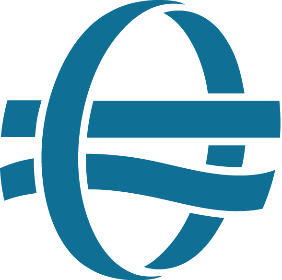 CERTIFICATION BASIS AERODROMES DESIGNCERTIFICATION BASIS AERODROMES DESIGNCERTIFICATION BASIS AERODROMES DESIGNBelgian Civil Aviation AuthorityCertification of AerodromesBelgian Civil Aviation AuthorityCertification of Aerodromes template reference: template version:GDF14 annex1aCB-ADR-DSN Issue 616/12/2022Aerodrome declarationAerodrome declarationAerodrome declarationAerodrome declarationAerodrome declarationAerodrome declarationOn behalf of:location indicator:EBxxEBxxEBxxEBxxaerodrome operator:I hereby confirm that the details provided within this Certification Basis are correct.I hereby confirm that the details provided within this Certification Basis are correct.I hereby confirm that the details provided within this Certification Basis are correct.I hereby confirm that the details provided within this Certification Basis are correct.I hereby confirm that the details provided within this Certification Basis are correct.I hereby confirm that the details provided within this Certification Basis are correct.Accountable Managername:date:signature:BCAA approvalBCAA approvalBCAA approvalBCAA approvalBCAA approvalBCAA approvalDirector Generalname:date:signature:This Certification Basis is approved considering the remarks summarised on page 2 of this document.This Certification Basis is approved considering the remarks summarised on page 2 of this document.This Certification Basis is approved considering the remarks summarised on page 2 of this document.This Certification Basis is approved considering the remarks summarised on page 2 of this document.This Certification Basis is approved considering the remarks summarised on page 2 of this document.This Certification Basis is approved considering the remarks summarised on page 2 of this document.Remarks:………Legend to the CBLegend to the CBLegend to the CBLegend to the CBLegend to the CBLegend to the CBComplianceComplianceComplianceComplianceComplianceComplianceFC: FC: FC: Fully Compliant:Complete compliance for all infrastructure with the reference code indicated above.Complete compliance for all infrastructure with the reference code indicated above.PC:PC:PC:Partial Compliant:Only a part of the provision is implemented or not all infrastructure is compliant with the reference code indicated above.Only a part of the provision is implemented or not all infrastructure is compliant with the reference code indicated above.NC:NC:NC:Non Compliant:The provision is not implemented.The provision is not implemented.NP:NP:NP:Not Provided:The provision is not provided at the aerodrome.The provision is not provided at the aerodrome.Extent of implementation or explanation Extent of implementation or explanation Extent of implementation or explanation Extent of implementation or explanation Extent of implementation or explanation Extent of implementation or explanation If relevant, motivate the extent of the implementation of the CS according GDF14 §5.4.2.
This should aim to demonstrate to what extent the CS is implemented and provide motivation regarding the chosen extent.If relevant, motivate the extent of the implementation of the CS according GDF14 §5.4.2.
This should aim to demonstrate to what extent the CS is implemented and provide motivation regarding the chosen extent.If relevant, motivate the extent of the implementation of the CS according GDF14 §5.4.2.
This should aim to demonstrate to what extent the CS is implemented and provide motivation regarding the chosen extent.If relevant, motivate the extent of the implementation of the CS according GDF14 §5.4.2.
This should aim to demonstrate to what extent the CS is implemented and provide motivation regarding the chosen extent.Reason for the NC or PC of the CSReason for the NC or PC of the CSReason for the NC or PC of the CSReason for the NC or PC of the CSMotivation for the NPMotivation for the NPMotivation for the NPMotivation for the NPELOS, SC, DAADELOS, SC, DAADELOS, SC, DAADELOS, SC, DAADELOS, SC, DAADReference to the applicable ELOS, SC or DAAD document.Reference to the applicable ELOS, SC or DAAD document.Reference to the applicable ELOS, SC or DAAD document.Reference to the applicable ELOS, SC or DAAD document.Implementation planImplementation planImplementation planImplementation planImplementation planImplementation planReference to the implementation plan according GDF14 §5.4.2 or any other document & attachment for that purpose.Reference to the implementation plan according GDF14 §5.4.2 or any other document & attachment for that purpose.Reference to the implementation plan according GDF14 §5.4.2 or any other document & attachment for that purpose.Reference to the implementation plan according GDF14 §5.4.2 or any other document & attachment for that purpose.CSDescription RuleIssue ADR-DNSCompliance CS-ADR-DSNExtend of implementation or explanationELOS DAAD SCImplementation planA.001Applicability5A.002Definitions5A.005Aerodrome reference code4B.015Number, siting and orientation of runwaysB.020 blankChoice of maximum permissible crosswind componentsB.020 blankChoice of maximum permissible crosswind componentsB.025 blankData to be usedB.030Runway threshold
Is there a displaced threshold ? B.035Length of runway and declared distances3B.040Runways with stopways or clearways
Are stopways or clearways provided?B.045Width of runways4B.050Minimum distance between parallel non-instrument runwaysB.055Minimum distance between parallel instrument runways3B.060Longitudinal slopes of runways3B.065Longitudinal slope changes on runwaysB.070Sight distance for slopes on runwaysB.075Distance between slope changes on runwaysB.080Transverse slopes on runways
(b) Are flatter slopes used at runway or taxiway intersection?B.085Runway strengthB.090Surface of runways3B.095Runway turn pads4B.100Slopes on runway turn padsB.105Strength of runway turn padsB.110Surface of runway turn pads3B.115Width of shoulders for runway turn pads6B.120Strength of shoulders for runway turn padsB.125Runway shoulders6B.130Slopes on runway shouldersB.135Width of runway shoulders4B.140Strength of runway shoulders4B.145Surface of runway shoulders4B.150Runway strip to be provided4B.155Length of runway strip3B.160Width of runway strip4B.165Objects on runway strips5
Are there objects where removal isn’t possible?B.170blankB.175Grading of runway strips4B.180Longitudinal slopes on runway stripsB.185Transverse slopes on runway strips

Is it necessary for facilitation for drainage that the first 3m have a bigger slope up to 5%?B.190Strength of runway stripsB.191Drainage characteristics of the movement area and adjacent areas3B.195Clearways3

Are clearways provided?B.200Stopways6

Are stopways provided?B.205Radio altimeter operating area3

Is the RAOA provided for a approach Category I?C.210Runway end safety areas (RESA)3C.215Dimensions of runway end safety areas3C.220Objects on runway end safety areasC.225Clearing and grading of runway end safety areasC.230Slopes on runway end safety areasC.235Strength of runway end safety areas3C.236Engineered Materials Arresting System (EMAS)6D.240Taxiways general4D.245Width of taxiways4D.250Taxiways curvesD.255Junction and intersection of taxiwaysD.260Taxiway minimum separation distance4D.265Longitudinal slopes on taxiwaysD.270Longitudinal slope changes on taxiwaysD.275Sight distance of taxiwaysD.280Transverse slopes on taxiwaysD.285Strength of taxiwaysD.290Surface of taxiways3D.295Rapid exit taxiwaysD.300Taxiways on bridgesD.305Taxiway shoulders4D.310Taxiway StripD.315Width of taxiway strips3D.320Objects on taxiway stripsD.325Grading of taxiway strips4D.330Slopes on taxiway stripsD.335Holding bays, runway-holding positions, intermediate holding positions, and road-holding positions3

Are holding bay(s) or other   bypasses assessed as necessary and applied?
D.340Location of holding bays, runway-holding positions, intermediate holding positions, and road-holding positions6E.345GeneralE.350 blankblankE.355Strength of apronsE.360Slopes on aprons3E.365Clearance distances on aircraft stands3Are theminimum clearance distances for code letter D, E and F stands reduced?F.370Isolated aircraft parking positionG.375GeneralG.380Location6G.385Size of de-icing/anti-icing padsG.390Slopes on de-icing/anti-icing padsG.395Strength of de-icing/anti-icing padsG.400Clearance distances on a de-icing/anti-icing pad3H.405ApplicabilityH.410 blankOuter horizontal surfaceH.415Conical surfaceH.420Inner horizontal surface3H.425Approach surfaceH.430Transitional surfaceH.435Take-off climb surfaceH.440 blankSlewed take-off climb surfaceH.445Obstacle-free zone (OFZ)3H.450Inner approach surfaceH.455Inner transitional surfaceH.460Balked landing surfaceJ.465GeneralJ.470Non-instrument runways3

Are penetrating object known and assessed for regularity and safe operations?J.475Non-precision approach runways3

Are penetrating object known and assessed for regularity and safe operations?
J.480Precision approach runway4

Are penetrating object known and assessed for regularity and safe operations?J.485Runway meant for take-off3

Are penetrating object known and assessed for regularity and safe operations?J.486Other objects3J.487Objects outside the obstacle limitation surfaces3K.490Wind direction indicatorK.495Landing direction indicator

Is there a landing direction indicator provided? K.500Signalling lampK.505 blankSignal panels and signal areaK.510 blankLocation of signal panels and signal area ED DecisionK.515 blankCharacteristics of signal panels and signal area ED Decision 2014/013/L.520General — Colour and conspicuityL.525Runway designation marking3

Indicate what marking is used (Fig . L-1)L.530Runway centre line marking3L.535Threshold marking3L.540Aiming point marking

Motivate if not providedL.545Touchdown zone marking3

Motivate if not providedL.550Runway side stripe markingL.555Taxiway centre line marking6L.560Interruption of runway markings

Are the runway side stripe markings of the most important runway at an intersection with another runway continued across the intersection or interrupted?

Are the runway side stripe markings an intersection with a taxiway continued across the intersection or interrupted?
L.565Runway turn pad marking4L.570Enhanced taxiway centre line marking ED Decision6

Is enhanced taxiway centre line marking provided? L.575Runway-holding position marking3L.580Intermediate holding position marking3

Are intermediate holding position markings provided?L.585VOR aerodrome checkpoint marking3

Is a VOR aerodrome check-point established?L.590Aircraft stand marking

Are there superimposed stand markings?
If more than one turn bar and/or stop line is required, are they designated for the appropriate aircraft types?L.595Apron safety linesL.597Apron service road marking3L.600Road-holding position marking3L.605Mandatory instruction marking6

Are mandatory instruction signs supplemented by mandatory instruction marking provided on taxiways exceeding 60 m in width or to assist in the prevention of a runway incursion?L.610Information marking6M.615GeneralM.620Aeronautical beacons

Is it operational necessary to have an aeronautical beacon?M.625Approach lighting systems3

For other than Precision approach runway Categories II and III, is the approach lighting systems possible?M.626Simple approach lighting systems5

Are the center line lights extended as far as practicable?Is a additional crossbar provided at 150 m from the threshold?M.630Precision approach Category I lighting system5

Is it possible to extend the centre line of the runway over a distance of 900mfrom the runway threshold with a row of lights forming a crossbar 30 m in length at a distance of 300 m from the runway threshold?
M.635Precision approach Category II and III lighting system5

Is it possible to extend the extended center line of the runway over a distance of 900 m from the runway threshold?
Is the threshold displaced 300 m of more?
Beyond 300 m from the threshold, does the center line light position consist of barrettes? If yes, are there supplemented flashing lights?
M.640Visual approach slope indicator systemsM.645Precision approach path indicator and Abbreviated precision approach path indicator (PAPI and APAPI)4M.650Approach slope and elevation setting of light units for PAPI and APAPI6M.655Obstacle protection surface for PAPI and APAPI6M.660Circling guidance lights3M.665Runway lead-in lighting systems4

Is a runway lead-in lighting system necessary to avoid hazardous terrain?M.670Runway threshold identification lights4

Are runway threshold identification lights provided?M.675Runway edge lights4M.680Runway threshold and wing bar lights4M.685Runway end lights4M.690Runway centre line lights6M.695Runway touchdown zone lights4M.696Simple touchdown zone lights4

Are there no touchdown zone lights provided at a runway where the approach angle is greater than 3.5 degrees and/or the Landing Distance Available combined with other factors increases the risk of an overrun?M.700Rapid exit taxiway indicator lights (RETILs)4M.705Stopway lights5M.706Runway status lights (RWSL)4

Are RWSL provided? M.710Taxiway centre line lights6M.715Taxiway centre line lights on taxiways, runways, rapid exit taxiways, or on other exit taxiways6M.720Taxiway edge lights4Are taxiway edge lights provided on taxiways intended for use at night or considering the nature of operations can adequate guidance be achieved by surface illumination or other means?M.725Runway turn pad lights4M.730Stop bars4M.735Intermediate holding position lights4M.740De-icing/anti-icing facility exit lights4M.745Runway guard lights6
​
M.750Apron floodlighting3

Are there aprons primarily used for recreational flying? M.755Visual docking guidance systemM.760Advanced visual docking guidance system4M.765Aircraft stand manoeuvring guidance lights

Is the aircraft stand used in poor visibility conditions and is adequate guidance not provided by other means?M.770Road-holding position light3M.771No-entry bar6N.775General6N.780Mandatory instruction signs6N.785Information signs6

Motivate if not providedN.790VOR aerodrome checkpoint sign

Is a VOR aerodrome check-point established? N.795Aircraft stand identification signs4

Motivate if not providedN.800Road-holding position sign4P.805Road-holding position signP.810Unpaved runway edge markersP.815Stopway edge markers

Is the extent of a stopway insufficiently indicated?P.820Edge markers for snow-covered runwaysP.825Taxiway edge markersP.830Taxiway centre line markersP.835Unpaved taxiway edge markersQ.840Objects to be marked and/or lighted within the lateral boundaries of the obstacle limitation surfaces3

Q.840(b)
A. Inside the airport field

 
B. Outside the airport field

 
Q.840(d)(2)
Outside the airport field

  
Q.840(e)
A. Inside the airport field

 
B. Outside the airport fieldQ.841Objects to be marked and/or lighted outside the lateral boundaries of the obstacle limitation surfaces3Q.845Marking of fixed objects6

Are there unmarked fixed objects where color marking isn’t possibleQ.846Lighting of fixed objects4Q.847Lighting of fixed objects with a height less than 45 m above ground level3Q.848Lighting of fixed objects with a height 45 m to a height less than 150 m above ground level3Q.849Lighting of fixed objects with a height 150 m or more above ground level3Q.850 blankblank5Q.851Marking and lighting of wind turbines3Q.852Marking and lighting of overhead wires, cables, supporting towers, etc.6R.855Closed runways and taxiways, or parts thereof5R.860Non-load-bearing surfaces3R.865Pre-threshold areaR.870Unserviceable areasS.875Electrical power supply systems for air navigation facilitiesS.880Electrical power supply systems5S.885System designS.890Monitoring5S.895 blankblank5T.900Emergency access and service roads3T.905Fire stationsT.910Equipment frangibility requirementsT.915Siting of equipment and installations on operational areas6T.920FencingT.921Autonomous runway incursion warning system (ARIWS)4

Is an ARIWS provided at the aerodrome?U.925General4U.930Colours for aeronautical ground lights4U.935Colours for markings, signs and panels6U.940Aeronautical ground light characteristics4